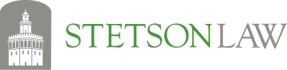 Twenty-Third AnnualStetson International Environmental Moot Court CompetitionNorth American Regional RoundAuthorization for Payment by Credit Card Name:  															School: 												Amount Paid:			  ($400 per team)		  Visa			  MasterCard		  American ExpressCard # 							Exp. Date:				Security Code:  			Signature:  												Billing address:  											Telephone:  					E-mail:  						Mail, email, or fax this authorization to the following:Stetson University College of LawAttn: Professor Royal Gardner1401 61st Street SouthGulfport, FL  33707Phone:	727-562-7864Fax:		727-347-3738Email:  	gardner@law.stetson.edu 